POLÍTICA DE PROTECCIÓN DE DATOSEl interesado  presta su consentimiento expreso para el tratamiento informático de los datos informático de los datos facilitados en esta solicitud, que no serán cedidos a terceras personas por el Responsable de su tratamiento, pudiendo ser usado entre los distintos servicios administrativos del Ayuntamiento de Almería, ofreciendo al interesado los derechos de acceso, rectificación, oposición o cancelación, en los términos establecidos en el RGPD ( Reglamento (UE) 2016/679 del Parlamento Europeo y del Consejo, de 27 de abril de 2016). 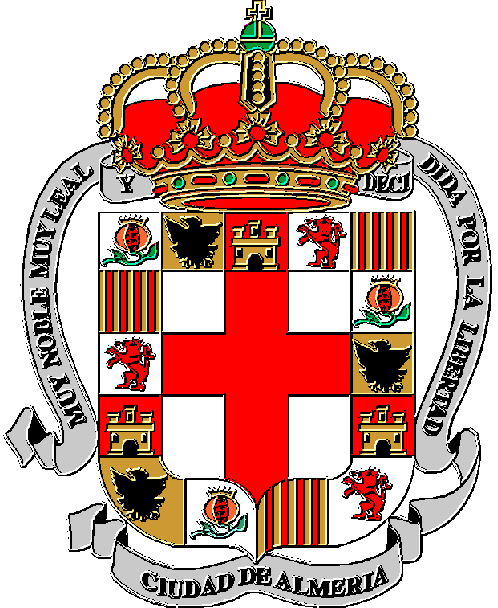 Excmo. AyuntamientoDEALMERÍAA RELLENAR POR LA ADMINISTRACIÓNA RELLENAR POR LA ADMINISTRACIÓNExcmo. AyuntamientoDEALMERÍADILIGENCIA: PASE EL PRESENTE DOCUMENTO A:El Secretario GeneralP.D.REGISTRO DE ENTRADA NºExcmo. AyuntamientoDEALMERÍADILIGENCIA: PASE EL PRESENTE DOCUMENTO A:El Secretario GeneralP.D.FechaA RELLENAR POR EL/LA  INTERESADO/AA RELLENAR POR EL/LA  INTERESADO/AA RELLENAR POR EL/LA  INTERESADO/AA RELLENAR POR EL/LA  INTERESADO/AA RELLENAR POR EL/LA  INTERESADO/AA RELLENAR POR EL/LA  INTERESADO/AAPELLIDO 1ºAPELLIDO 1ºAPELLIDO 2ºAPELLIDO 2ºNOMBRENOMBRED.N.I./ N.I.E.D.N.I./ N.I.E. CORREO ELECTRÓNICO CORREO ELECTRÓNICOTELEFONO/ MOVILDOMICILIODOMICILIODOMICILIODOMICILIODOMICILIOPOBLACIÓNREPRESENTADO  POR REPRESENTADO  POR REPRESENTADO  POR REPRESENTADO  POR REPRESENTADO  POR D.N.I. o N.I.E.DOMICILIODOMICILIODOMICILIODOMICILIODOMICILIOPOBLACIÓN/ CPEXPONE:Que reúne los requisitos exigidos en la convocatoria efectuada mediante anuncio publicado en el BOP de Almería nº 54, de 22 de marzo de 2021, para la celebración de examen para la obtención del certificado de aptitud para el ejercicio de la actividad de conductor de autotaxi. DOCUMENTOS QUE ACOMPAÑA: 1.- Fotocopia  D.N.I./N.I.E. 2.- Fotocopia  del permiso de conducción  3.- Resguardo acreditativo del pago de la tasas por derechos de examen.SOLICITA:SOLICITA:SOLICITA:PARTICIPAR EN LA CONVOCATORIA DE EXAMEN PARA LA OBTENCIÓN DEL CERTIFICADO MUNICIPAL  DE APTITUD PARA EL EJERCICIO DE LA ACTIVIDAD DE CONDUCTOR DE AUTOTAXI DEL MUNICIPIO DE ALMERÍA.PARTICIPAR EN LA CONVOCATORIA DE EXAMEN PARA LA OBTENCIÓN DEL CERTIFICADO MUNICIPAL  DE APTITUD PARA EL EJERCICIO DE LA ACTIVIDAD DE CONDUCTOR DE AUTOTAXI DEL MUNICIPIO DE ALMERÍA.PARTICIPAR EN LA CONVOCATORIA DE EXAMEN PARA LA OBTENCIÓN DEL CERTIFICADO MUNICIPAL  DE APTITUD PARA EL EJERCICIO DE LA ACTIVIDAD DE CONDUCTOR DE AUTOTAXI DEL MUNICIPIO DE ALMERÍA.Almería, a           de                  de 2021EL/ LA SOLICITANTE